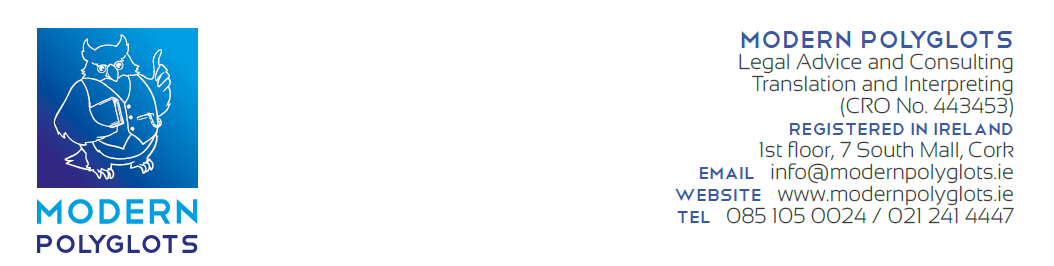 OUR SUMMER PROGRAMMES IN ENGLISH
Improve your language skills while living an astonishing summer experience.ICE Modern Polyglots International Summer program is what you need!An intensive English learning course that offers you chance to learn the 2nd most spoken language in the world right in its home, Ireland. With rich set of choices of educational and cultural activities, students will have enjoyable experience in every turn.
Why join us?
• This is the perfect time to fulfil your holiday expectations by choosing 2 weeks, 3 weeks or 4 weeks program (26 hours of classes each week) – 
• You will enjoy learning English intensively through the method that will accelerate your ability to speak this language
• You will have a final certificate, useful for your school/work career
• You will visit amazing summer destinations in Ireland
• You will have insight workshops by which you will learn from the experts
• You will enrich your friendship and networking by having a summer experience with International students
• An unforgettable experience at a very competitive fees that include accommodation and meals!
Don't miss the chance! Contact us today!
www.modernpolyglots.ie